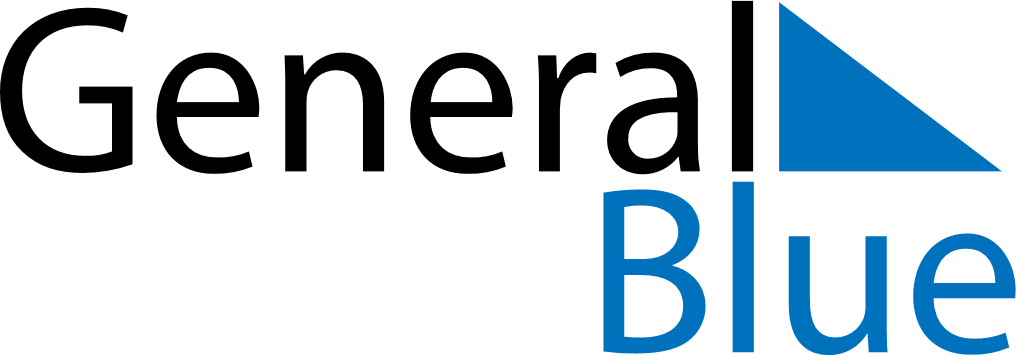 2027202720272027202720272027Cocos IslandsCocos IslandsCocos IslandsCocos IslandsCocos IslandsCocos IslandsCocos IslandsJanuaryJanuaryJanuaryJanuaryJanuaryJanuaryJanuaryFebruaryFebruaryFebruaryFebruaryFebruaryFebruaryFebruaryMarchMarchMarchMarchMarchMarchMarchSMTWTFSSMTWTFSSMTWTFS121234561234563456789789101112137891011121310111213141516141516171819201415161718192017181920212223212223242526272122232425262724252627282930282829303131AprilAprilAprilAprilAprilAprilAprilMayMayMayMayMayMayMayJuneJuneJuneJuneJuneJuneJuneSMTWTFSSMTWTFSSMTWTFS12311234545678910234567867891011121112131415161791011121314151314151617181918192021222324161718192021222021222324252625262728293023242526272829272829303031JulyJulyJulyJulyJulyJulyJulyAugustAugustAugustAugustAugustAugustAugustSeptemberSeptemberSeptemberSeptemberSeptemberSeptemberSeptemberSMTWTFSSMTWTFSSMTWTFS1231234567123445678910891011121314567891011111213141516171516171819202112131415161718181920212223242223242526272819202122232425252627282930312930312627282930OctoberOctoberOctoberOctoberOctoberOctoberOctoberNovemberNovemberNovemberNovemberNovemberNovemberNovemberDecemberDecemberDecemberDecemberDecemberDecemberDecemberSMTWTFSSMTWTFSSMTWTFS12123456123434567897891011121356789101110111213141516141516171819201213141516171817181920212223212223242526271920212223242524252627282930282930262728293031312027 Holidays for Cocos Islands2027 Holidays for Cocos Islands2027 Holidays for Cocos IslandsJan 1	New Year’s DayJan 26	Australia DayFeb 6	Chinese New YearFeb 7	Chinese New Year (2nd Day)Feb 8	Chinese New Year (substitute day)Feb 9	Chinese New Year (2nd Day) (substitute day)Mar 9	Hari Raya PuasaMar 20	Labour DayMar 29	Easter MondayApr 6	Self Determination DayApr 25	Anzac DayMay 16	Hari Raya HajiMay 17	Hari Raya Haji (substitute day)Jun 6	Islamic New YearJun 7	Islamic New Year (substitute day)Aug 14	Hari Maulaud NabiDec 25	Christmas DayDec 26	Boxing DayDec 27	Boxing Day (substitute day)